1.1	рассмотреть дополнительные распределения спектра подвижной службе на первичной основе и определение дополнительных полос частот для Международной подвижной электросвязи (IMT), а также соответствующие регламентарные положения в целях содействия развитию применений наземной подвижной широкополосной связи в соответствии с Резолюцией 233 (ВКР-12);ВведениеПредложения Индонезии по пункту 1.1 повестки дня ВКР-15:–	Индонезия поддерживает дополнительное определение IMT для следующих полос частот: 1427−1452 МГц, 1452−1492 МГц и 1492−1518 МГц;–	Индонезия поддерживает метод A (NOC (без изменений) в Регламенте радиосвязи МСЭ) для следующих полос частот: 470−694/698 МГц, 1350−1400 МГц, 1518−1525 МГц, 1695−1710 МГц, 3400−3600 МГц, 3600−3700 МГц, 3700−3800 МГц, 3800−4200 МГц, 4500−4800 МГц, 5350−5470 МГц и 5925−6425 МГц.ПредложенияСТАТЬЯ 5Распределение частотРаздел IV  –  Таблица распределения частот
(См. п. 2.1)

NOC	INS/58A1/1460–890 МГцОснования:	Предлагается не вносить изменений для полосы частот 470−694/698 МГц. Как указано в разделе 1/1.1/5.1 Отчета ПСК, полоса частот 470−694/698 МГц используется во всем мире в основном для наземного телевизионного радиовещания. Кроме того, результаты проведенных МСЭ-R исследований показывают, что, если одна страна хочет использовать полосу для радиовещания, а другая, соседняя страна, хочет развертывать сети IMT, совместное использование частот будет затруднено.NOC	INS/58A1/21300–1525 МГцОснования:	Предлагается не вносить изменений для полосы частот 1350−1400 МГц. Как указано в разделе 1/1.1/4.1.2.4 Отчета ПСК, все проведенные исследования основывались на предоставленных МСЭ-R параметрах и показывают, что в одном географическом районе работа на совпадающей частоте систем подвижной широкополосной связи и радара нецелесообразна. Наряду с этим широко распространено использование в некоторых странах этой полосы частот для радара. Кроме того, согласованное использование всей этой полосы частот или ее части ПС для реализации IMT может быть нецелесообразно, в особенности на глобальной основе.MOD	INS/58A1/31300–1525 МГцОснования:	Определить полосу частот 1427−1452 МГц для IMT. Эта полоса уже распределена подвижной службе на первичной основе в трех Районах МСЭ, и ожидается, что будет обеспечен согласованный на глобальном уровне спектр для IMT.ADD	INS/58A1/45.A11	Полоса частот 1427−1452 МГц определена для использования администрациями, желающими внедрить Международную подвижную электросвязь (IMT). Это определение не препятствует использованию этой полосы каким-либо применением служб, которым она распределена, и не устанавливает приоритета в Регламенте радиосвязи.     (ВКР-15)Основания:	Определить полосу частот 1427−1452 МГц для IMT в трех Районах МСЭ.MOD	INS/58A1/55.338A	В полосах 1350–1400 МГц, 1427–1452 МГц, 22,5523,55 ГГц, 3031,3 ГГц, 49,7–50,2 ГГц, 50,4–50,9 ГГц, 51,4–52,6 ГГц, 81−86 ГГц и 92−94 ГГц применяется Резолюция 750 (Пересм. ВКР-).     (ВКР-)Основания:	Обновить Резолюцию 750 (Пересм. ВКР-12) в части требований в отношении нежелательных излучений для станций IMT.MOD	INS/58A1/6РЕЗОЛЮЦИЯ 750 (пересм. ВКР-)Совместимость между спутниковой службой исследования 
Земли (пассивной) и соответствующими активными службамиВсемирная конференция радиосвязи (Женева,  г.),учитывая,a)	что различным космическим службам, таким как фиксированная спутниковая служба (Земля-космос), служба космической эксплуатации (Земля-космос), межспутниковая служба, и/или наземным службам, таким как фиксированная служба, подвижная служба и радиолокационная служба, далее именуемым "активные службы", были произведены первичные распределения в полосах, соседних или близлежащих к полосам, распределенным спутниковой службе исследования Земли (ССИЗ) (пассивной), при условии соблюдения п. 5.340;b)	что нежелательные излучения активных служб могут создавать неприемлемые помехи для датчиков ССИЗ (пассивной);c)	что по техническим или эксплуатационным причинам общие пределы, приведенные в Приложении 3, могут оказаться недостаточными для защиты ССИЗ (пассивной) в конкретных полосах;d)	что во многих случаях частоты, используемые датчиками ССИЗ (пассивной), выбираются для изучения природных явлений, создающих радиоизлучения на частотах, определенных законами природы, и, следовательно, смещение частот для недопущения помех или ослабления их влияния является невозможным;е)	что полоса 1400–1427 МГц используется для измерения влажности почвы, а также для измерения содержания соли на поверхности моря и растительной биомассы;f)	что долгосрочная защита ССИЗ в полосах 23,624 ГГц, 31,3–31,5 ГГц, 50,2−50,4 ГГц, 52,6–54,25 ГГц и 86−92 ГГц имеет жизненно важное значение для составления прогнозов погоды и управления операциями в случае бедствий, а измерения на нескольких частотах должны осуществляться одновременно, чтобы отделить и извлечь индивидуальный вклад каждого элемента;g)	что во многих случаях полосы, являющиеся соседними или близлежащими по отношению к полосам пассивной службы, используются и будут продолжать использоваться для различных применений активной службы;h)	что необходимо обеспечить справедливое распределение нагрузки для достижения совместимости между активной и пассивной службами, работающими в соседних или близлежащих полосах,отмечая,a)	что в Отчете МСЭ-R SM.2092 приведены результаты исследований совместимости соответствующих активных и пассивных служб, работающих в соседних и близлежащих полосах;)	что в Отчете МСЭ-R F.2239 представлены результаты исследований, охватывающих различные сценарии для фиксированной службы, работающей в полосах частот 81−86 ГГц и/или 92−94 ГГц, и спутниковой службы исследования Земли (пассивной), работающей в полосе 86−92 ГГц;)	что в Рекомендации МСЭ-R RS.1029 приведены критерии помех для спутникового пассивного дистанционного зондирования,отмечая далее,что в целях настоящей Резолюции:–	связь пункта с пунктом определяется как радиосвязь, осуществляемая посредством линии, например радиорелейной линии, между двумя станциями, расположенными в указанных фиксированных пунктах;–	связь пункта со многими пунктами определяется как радиосвязь, осуществляемая посредством линий между одной станцией, расположенной в указанном фиксированном пункте (называемой также "станцией-концентратором"), и рядом станций, расположенных в указанных фиксированных пунктах (называемых также "абонентскими станциями"),признавая,что в исследованиях, отображенных в Отчете МСЭ-R SM.2092, не рассматриваются линии связи пункта со многими пунктами в фиксированной службе в полосах 1350–1400 МГц и 14271452 МГц,решает,1	что нежелательные излучения станций, введенных в действие в полосах и службах, перечисленных в Таблице 1-1, ниже, не должны превышать соответствующие предельные значения, указанные в этой таблице, при соблюдении определенных условий;2	настоятельно призвать администрации предпринять все целесообразные меры для обеспечения того, чтобы нежелательные излучения станций активных служб в полосах и службах, перечисленных в Таблице 1-2, ниже, не превышали рекомендуемых максимальных уровней, приведенных в этой таблице, принимая во внимание, что датчики ССИЗ (пассивной) обеспечивают глобальные измерения, пользу от которых получают все страны, даже если эти датчики не эксплуатируются своей страной;3	что Бюро радиосвязи не должно проводить рассмотрение или давать заключение в отношении соблюдения настоящей Резолюции в соответствии со Статьей 9 или 11.ТАБЛИЦА 1-1ТАБЛИЦА 1-2Основания:	Для защиты ССИЗ (пассивной), учитывая динамический характер станций IMT, установление уровней нежелательных излучений станций IMT (−65 дБВт/27 МГц для подвижных станций IMT и −75 дБВт/27 МГц для базовых станций IMT) в качестве обязательных пределов в Резолюции 750 может оказаться слишком жестким и избыточным. Поэтому целесообразнее было бы предусмотреть эти уровни, как "рекомендованные величины" по аналогии с другими применениями в подвижной службе в полосе частот 1427−1452 МГц.MOD	INS/58A1/71300–1525 МГцОснования:	Определить полосу частот 1452−1492 МГц для IMT. Эта полоса уже распределена подвижной службе на первичной основе в трех Районах МСЭ, и ожидается, что будет обеспечен согласованный на глобальном уровне спектр для IMT.ADD	INS/58A1/85.AA1	Полоса частот 1452−1492 МГц определена для использования администрациями, желающими внедрить Международную подвижную электросвязь (IMT). Это определение не препятствует использованию этой полосы каким-либо применением служб, которым она распределена, и не устанавливает приоритета в Регламенте радиосвязи.     (ВКР-15)Основания:	Определить полосу частот 1452−1492 МГц для IMT в трех Районах МСЭ.MOD	INS/58A1/91300–1525 МГцОснования:	Определить полосу частот 1492−1518 МГц для IMT. Эта полоса уже распределена подвижной службе на первичной основе в трех Районах МСЭ, и ожидается, что будет обеспечен согласованный на глобальном уровне спектр для IMT.ADD	INS/58A1/105.B11	Полоса частот 1492−1518 МГц определена для использования администрациями, желающими внедрить Международную подвижную электросвязь (IMT). Это определение не препятствует использованию этой полосы каким-либо применением служб, которым она распределена, и не устанавливает приоритета в Регламенте радиосвязи.     (ВКР-15)Основания:	Определить полосу частот 1492−1518 МГц для IMT в трех Районах МСЭ.NOC	INS/58A1/111300–1525 МГцОснования:	Предлагается не вносить изменений для полосы частот 1518−1525 МГц. Как указано в разделе 1/1.1/4.1.2.9 Отчета ПСК, эта полоса частот в настоящее время используется операторами ГСО ПСС (линии космос-Земля). В случае работы в совмещенном канале потребуется географическое разнесение между станциями IMT-Advanced и ПЗС для избежания вредных помех для ПЗС. Минимальные расстояния разнесения составляют от 1 до 546 км при нормальных условиях распространения и от 105 до 830 км при аномальных условиях распространения.NOC	INS/58A1/121660–1710 МГцОснования:	Предлагается не вносить изменений для полосы частот 1695−1710 МГц. Как указано в разделе 1/1.1/4.1.3.1 Отчета ПСК, сотни станций МетСат во всем мире эксплуатируются в полосе частот 1695–1710 МГц почти всеми национальными метеорологическими службами и многими другими пользователями. Согласно исследованиям, проведенным в МСЭ-R, совместное использование частот станциями IMT и станциями МетСат в полосе частот 1695–1710 МГц нецелесообразно.NOC	INS/58A1/132700–4800 МГцОснования:	Предлагается не вносить изменений для полосы частот 3400−3600 МГц в силу того факта, что эта полоса частот рассматривалась в рамках пункта 1.4 повестки дня ВКР-07, как указано в разделе 1/1.1/5.10 Отчета ПСК. После продолжительного и подробного обсуждения был достигнут консенсус в отношении Районов 1 и 3 о распределении этой полосы частот подвижной службе и/или определении этой полосы частот для IMT в примечаниях (пп. 5.430A, 5.432A, 5.432B, 5.433A РР), в зависимости от случая. Принципы, на основании которых был достигнут консенсус на ВКР-07, необходимо сохранить. (См. также раздел 1/1.1/4.1.8.2 Отчета ПСК, в частности выводы, указывающие на сильную несовместимость IMT и спутниковых служб, где широко развернута и будет развертываться ФСС).NOC	INS/58A1/142700–4800 МГцОснования:	Предлагается не вносить изменений для полосы частот 3600−3700 МГц. Данная полоса частот широко используется ФСС для линий космос-Земля. Как указано в разделе 1/1.1/4.1.8.2 Отчета ПСК, в случае типового повсеместного развертывания земных стаций ФСС или при отсутствии индивидуального лицензирования совместное использование частот IMT-Advanced и ФСС в одном и том же географическом районе практически неосуществимо, потому что невозможно гарантировать минимальное расстояние разнесения.NOC	INS/58A1/152700–4800 МГцОснования:	Предлагается не вносить изменений для полосы частот 3700−3800 МГц. Данная полоса частот широко используется ФСС для линий космос-Земля. Как указано в разделе 1/1.1/4.1.8.2 Отчета ПСК, в случае типового повсеместного развертывания земных стаций ФСС или при отсутствии индивидуального лицензирования совместное использование частот IMT-Advanced и ФСС в одном и том же географическом районе практически неосуществимо, потому что невозможно гарантировать минимальное расстояние разнесения.NOC	INS/58A1/162700–4800 МГцОснования:	Предлагается не вносить изменений для полосы частот 3800−4200 МГц. Данная полоса частот широко используется ФСС для линий космос-Земля. Как указано в разделе 1/1.1/4.1.8.2 Отчета ПСК, в случае типового повсеместного развертывания земных стаций ФСС или при отсутствии индивидуального лицензирования совместное использование частот IMT-Advanced и ФСС в одном и том же географическом районе практически неосуществимо, потому что невозможно гарантировать минимальное расстояние разнесения.NOC	INS/58A1/172700–4800 МГцОснования:	Предлагается не вносить изменений для полосы частот 4500−4800 МГц. Данная полоса частот является частью Приложения 30B для ФСС, которое предусматривается и используется в качестве вспомогательной базы для инфраструктуры электросвязи многих развивающихся стран, в частности тех, которые расположены в зонах/районах Земли с высокой интенсивностью дождя. Как указано в разделе 1/1.1/4.1.9.3 Отчета ПСК, в случае типового повсеместного развертывания земных стаций ФСС или при отсутствии индивидуального лицензирования совместное использование частот IMT-Advanced и ФСС в одном и том же географическом районе практически неосуществимо, потому что невозможно гарантировать минимальное расстояние разнесения.NOC	INS/58A1/184800–5570 МГцОснования:	Предлагается не вносить изменений для полосы частот 5350−5470 МГц, поскольку в исследованиях МСЭ-R по данной полосе частот не решены вопросы, касающиеся: i) совместного использования частот системами ССИЗ (активной) и RLAN; и ii) совместного использования частот радарными системами и RLAN, как указано в разделе 1/1.1/5.17 Отчета ПСК.NOC	INS/58A1/195570–7250 МГцОснования:	Предлагается не вносить изменений для полосы частот 5925−6425 МГц. Данная полоса частот широко используется ФСС для линий Земля-космос. Как указано в разделе 1/1.1/4.1.13.2 Отчета ПСК, по результатам исследований МСЭ-R делается вывод, что совместное использование частот и совместимость систем IMT-Advanced и сетей ФСС в полосе частот 5925−6425 МГц осуществимы только при определенных условиях. Эти условия включают развертывание систем IMT-Advanced только внутри помещений и установление ограничения на максимально допустимую э.и.и.м. для станций IMT-Advanced в этом диапазоне частот.SUP	INS/58A1/20РЕЗОЛЮЦИЯ 233 (ВКР-12)Исследования связанных с частотами вопросов Международной 
подвижной электросвязи и других применений наземной 
подвижной широкополосной связиОснования:	Сохранять Резолюцию 233 (ВКР-12) нет необходимости, поскольку не предполагается проведение дальнейших исследований в соответствии с этой Резолюцией.______________Всемирная конференция радиосвязи (ВКР-15)
Женева, 2–27 ноября 2015 года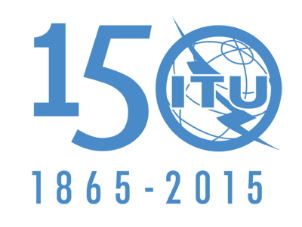 МЕЖДУНАРОДНЫЙ СОЮЗ ЭЛЕКТРОСВЯЗИПЛЕНАРНОЕ ЗАСЕДАНИЕДополнительный документ 1
к Документу 58-R19 октября 2015 годаОригинал: английскийИндонезия (Республика)Индонезия (Республика)Предложения для работы конференцииПредложения для работы конференцииПункт 1.1 повестки дняПункт 1.1 повестки дняРаспределение по службамРаспределение по службамРаспределение по службамРайон 1Район 2Район 3470–790РАДИОВЕЩАТЕЛЬНАЯ470–512РАДИОВЕЩАТЕЛЬНАЯФиксированнаяПодвижная5.292  5.293470–585ФИКСИРОВАННАЯПОДВИЖНАЯРАДИОВЕЩАТЕЛЬНАЯ470–790РАДИОВЕЩАТЕЛЬНАЯ512–608РАДИОВЕЩАТЕЛЬНАЯ5.2975.291  5.298470–790РАДИОВЕЩАТЕЛЬНАЯ512–608РАДИОВЕЩАТЕЛЬНАЯ5.297585–610ФИКСИРОВАННАЯПОДВИЖНАЯРАДИОВЕЩАТЕЛЬНАЯРАДИОНАВИГАЦИОННАЯ5.149  5.305  5.306  5.307470–790РАДИОВЕЩАТЕЛЬНАЯ608–614РАДИОАСТРОНОМИЧЕСКАЯПодвижная спутниковая, за исключением воздушной 
подвижной спутниковой 
(Земля-космос)585–610ФИКСИРОВАННАЯПОДВИЖНАЯРАДИОВЕЩАТЕЛЬНАЯРАДИОНАВИГАЦИОННАЯ5.149  5.305  5.306  5.307470–790РАДИОВЕЩАТЕЛЬНАЯ608–614РАДИОАСТРОНОМИЧЕСКАЯПодвижная спутниковая, за исключением воздушной 
подвижной спутниковой 
(Земля-космос)610–890ФИКСИРОВАННАЯПОДВИЖНАЯ  5.313А  5.317A РАДИОВЕЩАТЕЛЬНАЯ470–790РАДИОВЕЩАТЕЛЬНАЯ614–698РАДИОВЕЩАТЕЛЬНАЯФиксированнаяПодвижная5.293  5.309  5.311А610–890ФИКСИРОВАННАЯПОДВИЖНАЯ  5.313А  5.317A РАДИОВЕЩАТЕЛЬНАЯ470–790РАДИОВЕЩАТЕЛЬНАЯ...610–890ФИКСИРОВАННАЯПОДВИЖНАЯ  5.313А  5.317A РАДИОВЕЩАТЕЛЬНАЯ5.149  5.291A  5.294  5.296  5.300  5.304  5.306  5.311A  5.312  
5.312A...610–890ФИКСИРОВАННАЯПОДВИЖНАЯ  5.313А  5.317A РАДИОВЕЩАТЕЛЬНАЯ...5.149  5.305  5.306  5.307  
5.311A  5.320Распределение по службамРаспределение по службамРаспределение по службамРайон 1Район 2Район 31 350–1 400ФИКСИРОВАННАЯПОДВИЖНАЯРАДИОЛОКАЦИОННАЯ1 350–1 400		РАДИОЛОКАЦИОННАЯ  5.338А1 350–1 400		РАДИОЛОКАЦИОННАЯ  5.338А5.149  5.338  5.338А  5.339		5.149  5.334  5.339		5.149  5.334  5.339Распределение по службамРаспределение по службамРаспределение по службамРайон 1Район 2Район 31 427–1 429СЛУЖБА КОСМИЧЕСКОЙ ЭКСПЛУАТАЦИИ (Земля-космос)ФИКСИРОВАННАЯПОДВИЖНАЯ, за исключением воздушной подвижной5.338А  5.341 СЛУЖБА КОСМИЧЕСКОЙ ЭКСПЛУАТАЦИИ (Земля-космос)ФИКСИРОВАННАЯПОДВИЖНАЯ, за исключением воздушной подвижной5.338А  5.341 1 429–1 452ФИКСИРОВАННАЯПОДВИЖНАЯ, за исключением воздушной подвижной5.338А  5.341  5.342 1 429–1 452		ФИКСИРОВАННАЯ		ПОДВИЖНАЯ  5.343
		5.338А  5.341 1 429–1 452		ФИКСИРОВАННАЯ		ПОДВИЖНАЯ  5.343
		5.338А  5.341 Полоса 
ССИЗ
(пассивной)Полоса активной службыАктивная службаПредельные значения мощности нежелательного излучения от станций активной службы в указанной ширине полосы в полосе ССИЗ (пассивной)123,6–24,0 ГГц22,55–23,55 ГГцМежспутниковая–36 дБВт в любом участке шириной 200 МГц полосы ССИЗ (пассивной) для негеостационарных (НГСО) систем межспутниковой службы (МСС), по которым полная информации для предварительной публикации получена Бюро до 1 января 2020 года; и –46 дБВт в любом участке шириной 200 МГц полосы ССИЗ (пассивной) для систем НГСО МСС, по которым полная информации для предварительной публикации получена Бюро 1 января 2020 года или после этой даты31,3–31,5 ГГц31–31,3 ГГцФиксированная
(за исключением HAPS)Для станций, введенных в действие после 1 января 2012 года:−38 дБВт в любом участке шириной 100 МГц полосы ССИЗ (пассивной). Это предельное значение не применяется к станциям, разрешенным до 1 января 2012 года50,2–50,4 ГГц49,7–50,2 ГГцФиксированная спутниковая
(Земля-космос)2Для станций, введенных в действие после даты вступления в силу Заключительных актов ВКР-07:–10 дБВт в участке шириной 200 МГц полосы ССИЗ (пассивной) для земных станций с усилением антенны, большим или равным 57 дБи;–20 дБВт в участке шириной 200 МГц полосы ССИЗ (пассивной) для земных станций с усилением антенны меньше 57 дБи50,2–50,4 ГГц50,4–50,9 ГГцФиксированная спутниковая
(Земля-космос)2Для станций, введенных в действие после даты вступления в силу Заключительных актов ВКР-07:–10 дБВт в участке шириной 200 МГц полосы ССИЗ (пассивной) для земных станций с усилением антенны, большим или равным 57 дБи;–20 дБВт в участке шириной 200 МГц полосы ССИЗ (пассивной) для земных станций с усилением антенны меньше 57 дБи52,6–54,25 ГГц51,4–52,6 ГГцФиксированнаяДля станций, введенных в действие после даты вступления в силу Заключительных актов ВКР-07:–33 дБВт в любом участке шириной 100 МГц полосы ССИЗ (пассивной)1	Под уровнем мощности нежелательного излучения здесь должен пониматься уровень, измеряемый на входе антенны.2	Предельные значения применяются в условиях ясного неба. В условиях замирания предельные значения могут превышаться земными станциями при использовании регулировки мощности на линии вверх.1	Под уровнем мощности нежелательного излучения здесь должен пониматься уровень, измеряемый на входе антенны.2	Предельные значения применяются в условиях ясного неба. В условиях замирания предельные значения могут превышаться земными станциями при использовании регулировки мощности на линии вверх.1	Под уровнем мощности нежелательного излучения здесь должен пониматься уровень, измеряемый на входе антенны.2	Предельные значения применяются в условиях ясного неба. В условиях замирания предельные значения могут превышаться земными станциями при использовании регулировки мощности на линии вверх.1	Под уровнем мощности нежелательного излучения здесь должен пониматься уровень, измеряемый на входе антенны.2	Предельные значения применяются в условиях ясного неба. В условиях замирания предельные значения могут превышаться земными станциями при использовании регулировки мощности на линии вверх.Полоса 
ССИЗ
(пассивной)Полоса активной службыАктивная службаРекомендуемый максимальный уровень мощности нежелательного излучения от станций активной службы в указанной ширине полосы в полосе ССИЗ (пассивной)11 400–1 427 МГц1 350–1 400 МГцРадиолока-ционная2–29 дБВт на участке шириной 27 МГц полосы ССИЗ (пассивной)1 400–1 427 МГц1 350–1 400 МГцФиксированная–45 дБВт на участке шириной 27 МГц полосы ССИЗ (пассивной) для связи пункта с пунктом1 400–1 427 МГц1 350–1 400 МГцПодвижная–60 дБВт на участке шириной 27 МГц полосы ССИЗ (пассивной) для станций подвижной службы, кроме транспортируемых радиорелейных станций–45 дБВт на участке шириной 27 МГц полосы ССИЗ (пассивной) для транспортируемых радиорелейных станций1 400–1 427 МГц1 427–1 429 МГцСлужба космической эксплуатации
(Земля-космос)–36 дБВт на участке шириной 27 МГц полосы ССИЗ (пассивной) 1 400–1 427 МГц1 427–1 429 МГцПодвижная, 
за исключением воздушной подвижной–60 дБВт на участке шириной 27 МГц полосы ССИЗ (пассивной) для станций подвижной службы, кроме транспортируемых радиорелейных станций–45 дБВт на участке шириной 27 МГц полосы ССИЗ (пассивной) для транспортируемых радиорелейных станций1 400–1 427 МГц1 427–1 429 МГцФиксированная–45 дБВт на участке шириной 27 МГц полосы ССИЗ (пассивной) для связи пункта с пунктом1 400–1 427 МГц1 429–1 452 МГцПодвижная–60 дБВт на участке шириной 27 МГц полосы ССИЗ (пассивной) для станций подвижной службы, кроме транспортируемых радиорелейных станций–45 дБВт на участке шириной 27 МГц полосы ССИЗ (пассивной) для транспортируемых радиорелейных станций–28 дБВт на участке шириной 27 МГц полосы ССИЗ (пассивной) для станций воздушной телеметрии1 400–1 427 МГц1 429–1 452 МГцФиксированная–45 дБВт на участке шириной 27 МГц полосы ССИЗ (пассивной) для связи пункта с пунктом31,3–31,5 ГГц30,0–31,0 ГГцФиксированная спутниковая
(Земля-космос)–9 дБВт на участке шириной 200 МГц полосы ССИЗ (пассивной) для земной станции с усилением антенны, большим или равным 56 дБи–20 дБВт на участке шириной 200 МГц полосы ССИЗ (пассивной) для земной станции с усилением антенны меньше 56 дБи86–92 ГГц81–86 ГГцФиксированная–41 – 14(f – 86) дБВт/100 МГц для 86,05  f  87 ГГц–55 дБВт/100 МГц для 87  f  91,95 ГГц, где f − центральная частота эталонной ширины полосы 100 МГц, выраженная в ГГц86–92 ГГц92–94 ГГцФиксированная–41 – 14(92 – f) дБВт/100 МГц для 91  f  91,95 ГГц–55 дБВт/100 МГц для 86,05  f  91 ГГц, где f − центральная частота эталонной ширины полосы 100 МГц, выраженная в ГГц1	Под уровнем мощности нежелательного излучения здесь должен пониматься уровень, измеряемый на входе антенны.2	Здесь под средней мощностью понимается общая мощность, измеряемая на входе антенны (или ее эквивалент) в полосе 1400–1427 МГц, с усреднением за период порядка 5 с.	Полоса 1429–1435 МГц также распределена воздушной подвижной службе в восьми администрациях Района 1 на первичной основе исключительно для целей воздушной телеметрии в пределах их национальных территорий (п. 5.342).	Рекомендуемые максимальные уровни применяются в условиях ясного неба. В условиях замирания эти уровни могут превышаться земными станциями при использовании регулировки мощности на линии вверх.	Могут быть разработаны другие максимальные уровни нежелательных излучений, которые основаны на различных сценариях, представленных в Отчете МСЭ-R F.2239 для полосы 86–92 ГГц.1	Под уровнем мощности нежелательного излучения здесь должен пониматься уровень, измеряемый на входе антенны.2	Здесь под средней мощностью понимается общая мощность, измеряемая на входе антенны (или ее эквивалент) в полосе 1400–1427 МГц, с усреднением за период порядка 5 с.	Полоса 1429–1435 МГц также распределена воздушной подвижной службе в восьми администрациях Района 1 на первичной основе исключительно для целей воздушной телеметрии в пределах их национальных территорий (п. 5.342).	Рекомендуемые максимальные уровни применяются в условиях ясного неба. В условиях замирания эти уровни могут превышаться земными станциями при использовании регулировки мощности на линии вверх.	Могут быть разработаны другие максимальные уровни нежелательных излучений, которые основаны на различных сценариях, представленных в Отчете МСЭ-R F.2239 для полосы 86–92 ГГц.1	Под уровнем мощности нежелательного излучения здесь должен пониматься уровень, измеряемый на входе антенны.2	Здесь под средней мощностью понимается общая мощность, измеряемая на входе антенны (или ее эквивалент) в полосе 1400–1427 МГц, с усреднением за период порядка 5 с.	Полоса 1429–1435 МГц также распределена воздушной подвижной службе в восьми администрациях Района 1 на первичной основе исключительно для целей воздушной телеметрии в пределах их национальных территорий (п. 5.342).	Рекомендуемые максимальные уровни применяются в условиях ясного неба. В условиях замирания эти уровни могут превышаться земными станциями при использовании регулировки мощности на линии вверх.	Могут быть разработаны другие максимальные уровни нежелательных излучений, которые основаны на различных сценариях, представленных в Отчете МСЭ-R F.2239 для полосы 86–92 ГГц.1	Под уровнем мощности нежелательного излучения здесь должен пониматься уровень, измеряемый на входе антенны.2	Здесь под средней мощностью понимается общая мощность, измеряемая на входе антенны (или ее эквивалент) в полосе 1400–1427 МГц, с усреднением за период порядка 5 с.	Полоса 1429–1435 МГц также распределена воздушной подвижной службе в восьми администрациях Района 1 на первичной основе исключительно для целей воздушной телеметрии в пределах их национальных территорий (п. 5.342).	Рекомендуемые максимальные уровни применяются в условиях ясного неба. В условиях замирания эти уровни могут превышаться земными станциями при использовании регулировки мощности на линии вверх.	Могут быть разработаны другие максимальные уровни нежелательных излучений, которые основаны на различных сценариях, представленных в Отчете МСЭ-R F.2239 для полосы 86–92 ГГц.Распределение по службамРаспределение по службамРаспределение по службамРайон 1Район 2Район 31 452–1 492ФИКСИРОВАННАЯПОДВИЖНАЯ, за исключением
воздушной подвижнойРАДИОВЕЩАТЕЛЬНАЯ РАДИОВЕЩАТЕЛЬНАЯ
СПУТНИКОВАЯ  
5.208В  1 452–1 492		ФИКСИРОВАННАЯ		ПОДВИЖНАЯ  5.343		РАДИОВЕЩАТЕЛЬНАЯ  		РАДИОВЕЩАТЕЛЬНАЯ СПУТНИКОВАЯ  5.208В  1 452–1 492		ФИКСИРОВАННАЯ		ПОДВИЖНАЯ  5.343		РАДИОВЕЩАТЕЛЬНАЯ  		РАДИОВЕЩАТЕЛЬНАЯ СПУТНИКОВАЯ  5.208В  5.341  5.342  5.345		5.341  5.344  5.345		5.341  5.344  5.345Распределение по службамРаспределение по службамРаспределение по службамРайон 1Район 2Район 31 492–1 518ФИКСИРОВАННАЯПОДВИЖНАЯ за исключением
воздушной подвижной1 492–1 518ФИКСИРОВАННАЯПОДВИЖНАЯ  5.3431 492–1 518ФИКСИРОВАННАЯПОДВИЖНАЯ5.341  5.3425.341  5.3445.341Распределение по службамРаспределение по службамРаспределение по службамРайон 1Район 2Район 31 518–1 525ФИКСИРОВАННАЯПОДВИЖНАЯ, за исключением
воздушной подвижнойПОДВИЖНАЯ СПУТНИКОВАЯ
(космос-Земля)  5.348  5.348A  
5.348B  5.351А1 518–1 525ФИКСИРОВАННАЯПОДВИЖНАЯ  5.343ПОДВИЖНАЯ СПУТНИКОВАЯ
(космос-Земля)  5.348  5.348A  
5.348B  5.351А1 518–1 525ФИКСИРОВАННАЯПОДВИЖНАЯПОДВИЖНАЯ СПУТНИКОВАЯ
(космос-Земля)  5.348  5.348A  
5.348B  5.351А5.341  5.3425.341  5.3445.341Распределение по службамРаспределение по службамРаспределение по службамРайон 1Район 2Район 31 690–1 700ВСПОМОГАТЕЛЬНАЯ СЛУЖБА МЕТЕОРОЛОГИИМЕТЕОРОЛОГИЧЕСКАЯ СПУТНИКОВАЯ (космос-Земля)ФиксированнаяПодвижная, за исключением воздушной подвижной1 690–1 700		ВСПОМОГАТЕЛЬНАЯ СЛУЖБА МЕТЕОРОЛОГИИ		МЕТЕОРОЛОГИЧЕСКАЯ СПУТНИКОВАЯ (космос-Земля)1 690–1 700		ВСПОМОГАТЕЛЬНАЯ СЛУЖБА МЕТЕОРОЛОГИИ		МЕТЕОРОЛОГИЧЕСКАЯ СПУТНИКОВАЯ (космос-Земля)5.289  5.341  5.382		5.289  5.341  5.381		5.289  5.341  5.3811 700–1 710		ФИКСИРОВАННАЯ		МЕТЕОРОЛОГИЧЕСКАЯ СПУТНИКОВАЯ (космос-Земля)		ПОДВИЖНАЯ, за исключением воздушной подвижной1 700–1 710		ФИКСИРОВАННАЯ		МЕТЕОРОЛОГИЧЕСКАЯ СПУТНИКОВАЯ (космос-Земля)		ПОДВИЖНАЯ, за исключением воздушной подвижной1 700–1 710ФИКСИРОВАННАЯМЕТЕОРОЛОГИЧЕСКАЯ СПУТНИКОВАЯ (космос-Земля)ПОДВИЖНАЯ, за исключением воздушной подвижной		5.289  5.341		5.289  5.3415.289  5.341  5.384Распределение по службамРаспределение по службамРаспределение по службамРайон 1Район 2Район 33 400–3 600ФИКСИРОВАННАЯФИКСИРОВАННАЯ СПУТНИКОВАЯ 
(космос-Земля)Подвижная  5.430AРадиолокационная3 400–3 500ФИКСИРОВАННАЯФИКСИРОВАННАЯ СПУТНИКОВАЯ
(космос-Земля)ЛюбительскаяПодвижная  5.431АРадиолокационная  5.4335.2823 400–3 500ФИКСИРОВАННАЯФИКСИРОВАННАЯ СПУТНИКОВАЯ 
(космос-Земля)ЛюбительскаяПодвижная  5.432BРадиолокационная  5.4335.282  5.432  5.432А3 400–3 600ФИКСИРОВАННАЯФИКСИРОВАННАЯ СПУТНИКОВАЯ 
(космос-Земля)Подвижная  5.430AРадиолокационная3 500–3 700ФИКСИРОВАННАЯФИКСИРОВАННАЯ СПУТНИКОВАЯ 
(космос-Земля)ПОДВИЖНАЯ, за исключением воздушной подвижнойРадиолокационная  5.4333 500–3 600ФИКСИРОВАННАЯФИКСИРОВАННАЯ СПУТНИКОВАЯ 
(космос-Земля)ПОДВИЖНАЯ, за исключением воздушной подвижной  5.433AРадиолокационная  5.4335.4313 500–3 700ФИКСИРОВАННАЯФИКСИРОВАННАЯ СПУТНИКОВАЯ 
(космос-Земля)ПОДВИЖНАЯ, за исключением воздушной подвижнойРадиолокационная  5.4333 500–3 600ФИКСИРОВАННАЯФИКСИРОВАННАЯ СПУТНИКОВАЯ 
(космос-Земля)ПОДВИЖНАЯ, за исключением воздушной подвижной  5.433AРадиолокационная  5.433...............Распределение по службамРаспределение по службамРаспределение по службамРайон 1Район 2Район 3...3 500–3 700ФИКСИРОВАННАЯФИКСИРОВАННАЯ СПУТНИКОВАЯ 
(космос-Земля)ПОДВИЖНАЯ, за исключением воздушной подвижнойРадиолокационная  5.433...3 600–4 200ФИКСИРОВАННАЯФИКСИРОВАННАЯ СПУТНИКОВАЯ 
(космос-Земля)Подвижная3 600–3 700ФИКСИРОВАННАЯФИКСИРОВАННАЯ СПУТНИКОВАЯ 
(космос-Земля)ПОДВИЖНАЯ, за исключением воздушной подвижнойРадиолокационная  5.4353 600–4 200ФИКСИРОВАННАЯФИКСИРОВАННАЯ СПУТНИКОВАЯ 
(космос-Земля)Подвижная......Распределение по службамРаспределение по службамРаспределение по службамРайон 1Район 2Район 3.........3 600–4 200ФИКСИРОВАННАЯФИКСИРОВАННАЯ СПУТНИКОВАЯ 
(космос-Земля)Подвижная......3 700–4 200ФИКСИРОВАННАЯФИКСИРОВАННАЯ СПУТНИКОВАЯ (космос-Земля)ПОДВИЖНАЯ, за исключением воздушной подвижной3 700–4 200ФИКСИРОВАННАЯФИКСИРОВАННАЯ СПУТНИКОВАЯ (космос-Земля)ПОДВИЖНАЯ, за исключением воздушной подвижнойРаспределение по службамРаспределение по службамРаспределение по службамРайон 1Район 2Район 3.........3 600–4 200ФИКСИРОВАННАЯФИКСИРОВАННАЯ СПУТНИКОВАЯ 
(космос-Земля)Подвижная......3 700–4 200ФИКСИРОВАННАЯФИКСИРОВАННАЯ СПУТНИКОВАЯ (космос-Земля)ПОДВИЖНАЯ, за исключением воздушной подвижной3 700–4 200ФИКСИРОВАННАЯФИКСИРОВАННАЯ СПУТНИКОВАЯ (космос-Земля)ПОДВИЖНАЯ, за исключением воздушной подвижнойРаспределение по службамРаспределение по службамРаспределение по службамРайон 1Район 2Район 34 500–4 800ФИКСИРОВАННАЯФИКСИРОВАННАЯ СПУТНИКОВАЯ (космос-Земля)  5.441ПОДВИЖНАЯ  5.440АФИКСИРОВАННАЯФИКСИРОВАННАЯ СПУТНИКОВАЯ (космос-Земля)  5.441ПОДВИЖНАЯ  5.440АРаспределение по службамРаспределение по службамРаспределение по службамРайон 1Район 2Район 35 350–5 460СПУТНИКОВАЯ СЛУЖБА ИССЛЕДОВАНИЯ ЗЕМЛИ (активная)  5.448BРАДИОЛОКАЦИОННАЯ  5.448DВОЗДУШНАЯ РАДИОНАВИГАЦИОННАЯ  5.449СЛУЖБА КОСМИЧЕСКИХ ИССЛЕДОВАНИЙ (активная)  5.448CСПУТНИКОВАЯ СЛУЖБА ИССЛЕДОВАНИЯ ЗЕМЛИ (активная)  5.448BРАДИОЛОКАЦИОННАЯ  5.448DВОЗДУШНАЯ РАДИОНАВИГАЦИОННАЯ  5.449СЛУЖБА КОСМИЧЕСКИХ ИССЛЕДОВАНИЙ (активная)  5.448C5 460–5 470СПУТНИКОВАЯ СЛУЖБА ИССЛЕДОВАНИЯ ЗЕМЛИ (активная)РАДИОЛОКАЦИОННАЯ  5.448DРАДИОНАВИГАЦИОННАЯ  5.449СЛУЖБА КОСМИЧЕСКИХ ИССЛЕДОВАНИЙ (активная)5.448BСПУТНИКОВАЯ СЛУЖБА ИССЛЕДОВАНИЯ ЗЕМЛИ (активная)РАДИОЛОКАЦИОННАЯ  5.448DРАДИОНАВИГАЦИОННАЯ  5.449СЛУЖБА КОСМИЧЕСКИХ ИССЛЕДОВАНИЙ (активная)5.448BРаспределение по службамРаспределение по службамРаспределение по службамРайон 1Район 2Район 35 925–6 700ФИКСИРОВАННАЯ  5.457ФИКСИРОВАННАЯ СПУТНИКОВАЯ (Земля-космос)  5.457А  5.457ВПОДВИЖНАЯ  5.457С5.149  5.440  5.458ФИКСИРОВАННАЯ  5.457ФИКСИРОВАННАЯ СПУТНИКОВАЯ (Земля-космос)  5.457А  5.457ВПОДВИЖНАЯ  5.457С5.149  5.440  5.458